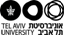 הפקולטה למדעי הרוח ע"ש לסטר וסאלי אנטיןבית הספר למדעי התרבות ע"ש שירלי ולסלי פורטרהתכנית למחקר תרבות הילד והנוערפרופ' יעל דר, ראשת התכניתד"ר טל קוגמן, יועצת אקדמית 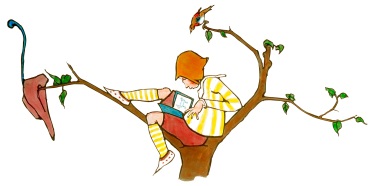 THE LESTER AND SALLY ENTIN  FACULTY OF HUMANITIESTHE SHIRLEY &  LESLIE PORTER SCHOOL OF CULTURAL STUDIESTHE PROGRAM IN RESEARCH OF CHILD AND YOUTH CULTURE PROFESSOR YAEL DARR, CHAIRPERSONDR. TAL KOGMAN, ACADEMIC ADVISORמבנה הצעת המחקר לעבודת הגמר לתואר השנישער:בעמוד השער ייכתב: אוניברסיטת תל אביב, בית הספר למדעי התרבותתכנית הלימודים לתואר השני במחקר תרבות הילד והנוערשם התלמיד\השם המנחה הנושא המוצע (בעברית ובאנגלית)תאריך הגשהחתימת המנחהגוף ההצעה:שאלות המחקר קורפוס המחקר הראשונימתודת המחקר והנמקתההמושגים התיאורטיים שעליהם תתבסס העבודההשדה הנחקר והיפותזות העבודהמצב המחקר בתחומ\ים הרלבנטי\יםתרומתו המשוערת של המחקרהמבנה המשוער של העבודהשלבי העבודה ולוח זמנים משועררשימה ביבליוגרפית: רשימה של מחקרים ושל מקורות שיש אליהם התייחסות בהצעה (לפחות עשרים פריטים). יש להתקין את הרשימה בהתאם למקובל בכתבי עת מדעיים (לפי שיטת APA, APSA או MLA). נא להקפיד על העניינים הבאים:ניסוחחלוקה לפסקאותעימוד נאות (רווח של שורה וחצי לפחות, שוליים, פונט בגודל 12)כותרת רצה ובה נושא העבודה ושם התלמיד\האורך המסמך: כחמישה עמודים, לא כולל רשימה ביבליוגרפית